EDS Trade s.r.o.OBJEDNÁVKA č. 240B00229Odběratel:TRADEEDS Trade s.r.o.Červený dvůr 1180/18 794 01 KrnovIČ: 03832210DIČ: CZ03832210Mobil: xxxxxE-mail: xxxxxxxwww.edstrade.czTel.:Dodavatel:Centrum dopravního výzkumu, v. v. i. Líšeňská 2657/33a636 00 BrnoObjednávka č..Forma úhrady: Datum objednávky: Datum dodání:Označení dodávky240B00229 Příkazem 10.06.202419.06.2024MnožstvíIČ: 44994575DIČ: CZ44994575J. cena Sleva	Cena %DPH	DPH Kč Celkem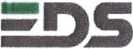 Zakázka : 24ZAK019Na základě cenové nabídky ze dne 28.5. 2024 objednáváme u Vás dodávku lněného oleje FLAX.3201	170,00	54 400,00 21%	11 424,00	65824,0054400,00	11 424,00	65 824,0065 824,00Fakturace a platební podmínky:Faktura musí obsahovat náležitosti obchodní listiny a náležitosti daňového dokladu dle zákona o dani z přidané hodnoty. Dále uvádějte na fakturu číslo této objednávky a nebo číslo související smlouvy (pokud byla uzavřena), přikládejte k faktuře kopii objednávky, podepsaný dodací list, odsouhlasený soupis provedených prací nebo protokol o předání díla a pod Bez těchto náležitostí bude neuhrazená faktura vrácena poskytovateli plnění k opravě nebo doplnění.Splatnost faktury je 30 dní ode dne doručení faktury objednateli.Zakázka : „Stezka okolo v. n. Rozkoš Cyklookruh Rozkoš úsek 2Míso dodání: EDS Trade s.r.o., Červený dvůr 1180/18, Pod Cvilínem, 794 01 KrnovKontaktní osoba : xxxxx, tel.: xxxxxx , e-mail: xxxxxxxxxŽádáme o písemné přijetí objednávky potvrzující termín dodání a splatnost faktur 30 dnů.Vystavil: xxxxxxxPřevzal:	xxx	Datum: 2024.06.11xxx	08:30:25+02'00'Ekonomický a informační systém POHODA